Конспект учебного занятия по окружающему мируГород: ЧелябинскМБОУ СОШ № 39Учитель: Ярушина Ольга АлексеевнаКласс: 1Тема урока: « Где зимуют птицы?»Продолжительность учебного занятия: 35 минут.Тип учебного занятия: урок-исследованиеЦели:Расширить знания детей о птицах; Закрепить знания о перелетных птицах и зимующих в наших краях.Воспитывать заботливое отношение к птицамРазвивать воображение, зрительную и слуховую память, способность к анализу, внимание, грамотную связную речь.Планируемые предметные результаты Различать перелётных и зимующих птиц;Знать причины перелетов птиц в теплые края;Объяснять, как ученые выяснили, куда улетают на зиму птицы.Формирование универсальных учебных действийОтвечать на вопросы учителя (П);Совместно с учителем ставить  учебную задачу и принимать  ее (П);Принимать ориентиры-действия выделенные учителем в новом учебном материале и ими пользоваться (П);Фиксировать элементарную информацию рисунком, знаком, символом с помощью учителя (П);Определять тему с помощью учителя (П); Анализировать объекты с помощью учителя; классифицировать объекты по 1 признаку (П);Делать выводы на основе наблюдений с помощью учителя (П);Уметь выражать предложения полным ответом, под руководством учителя (К);Высказывать собственное мнение (К);Приходить к единому мнению, под руководством учителя (К);Использовать ознакомительное и изучающее чтение (работа с информацией);Понимать необходимость помощи птицам (Л);Ориентироваться в учебнике и рабочей тетради (Р);Оборудование (с указанием использованного электронного пособия):Учебник, рабочая тетрадь, презентация к уроку, карточки с заданиями для групповой работы, приз для лучшего знатока зверей – открытка с изображением животного.Ход учебного занятия:Приложение 1.1 группаПрочитайте текст.      Большинство крылатых обитателей полей и лесов теперь уже далеко, на тёплом солнечном юге. Немногие жители остаются зимовать в наших краях.      Но зато до поздней осени на зимовку прилетают к нам другие пернатые. Пусть этих  северных гостей не так уж много, пусть они своим весёлым щебетанием и не оглашают тишину зимнего леса, и всё же мы радуемся им.О ком рассказывается в тексте?2 группаРешите примеры.Запишите ответы в порядке увеличения и расставьте соответствующие буквы.3 группаСоедините линиями слова и значения слов:4 группа Разгадать кроссворд5.          3.             1.     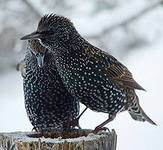 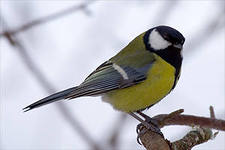 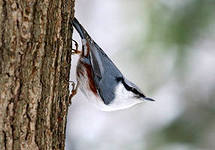 4 .                                                   2. 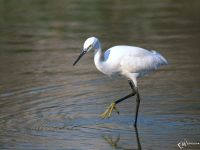 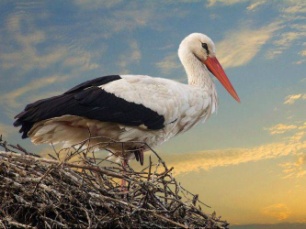 Приложение 2Задание: Прочитай отрывок из сказки, заполни таблицу.Жил-был я, воробей, летом, не тужил.  А тут вдруг осень пришла, холодно стало. Дедушка – воробей рассказал мне, что осенью птицы улетают в Африку. Там тепло, много еды и там они зимуют. Как же мне захотелось тоже эту Африку найти и хоть одним глазком на нее взглянуть! Вот и решил я в Африку полететь и попрыгал ее искать. Думаю: дело-то простое в Африку попасть. Сейчас найду перелетных птиц и вместе с ними полечу. Прыг-скок, прыг-скок, чик-чирик, чики-чирики. И тут вижу – скворцы в стаю собрались, что-то обсуждают, улетать на юг собираются. Совет держат – решают, кто за кем лететь будет. И интересно друг с другом разговаривают, будто приговаривают «так-так», «так-так», « а теперь не так», «вот так»! Как здорово! Вот сейчас спрошу у них об Африке и с ними в Африку полечу!«Возьмите меня с собой в Африку!», — говорю. А самый старый скворец мне отвечает:- А в Африку мы не летим! Мы в Туркменистан собираемся. Там тоже тепло зимой. Сначала наши детки полетят. Они летят медленно, поэтому первыми вылетают. А затем уже мы – старики. Мы быстро летим и их догоним. Ты спроси у других птиц, может быть кто-то из них в Африку летит?- А зачем Вы на зиму улетаете?- Здесь корма нет. А там и тепло, и корма вдоволь. Из-за корма и летим! Вот как весна придет, обратно вернемся.- А как же мы — воробьи зимой жить будем?-Так у вас корм есть – лети в деревню или в город, там крошками и прокормишься.«Ну ладно», — думаю.- «Попрыгаю-полечу-почирикаю дальше. Может быть еще кого-то из попутчиков найду».Тут подлетела ко мне птица-чечевица и спрашивает: «Куда собрался, Воробьишко? Что это ты сегодня суетишься, всё прыгаешь да летаешь и со всеми чирикаешь?». Чечевица – это название этой птицы. Даже складно получается как в стихах: птица – чечевица! Мне очень нравится. А вам?«Да вот в Африку хочу полететь, попутчиков ищу, а то здесь слишком холодно. Возьмешь меня с собой?»«А мы птицы-чечевицы в Африку не летаем и дороги туда не знаем. Мы на зимовку в Индию летим. Там перезимуем в тепле и обратно вернемся».Что делать? Пришлось мне дальше лететь. И тут – такая удача – стая диких уток! На озере сидят, галдят. Вот они точно в Африку летят!- Чик-чирики, приветики! Можно с Вами в Африку полететь?- Да мы в Африку на зиму не летаем, — ответили утки. – Мы летим поближе в Европу кто куда – кто в Англию, кто во Францию, кто в Голландию. Там, конечно, не Африка, но теплее чем здесь. Здесь нам оставаться нельзя. Скоро все речки да озера замерзнут – как нам здесь жить? А вот как весна придет, лед растает, так мы и вернемся.«Да… Придется других попутчиков искать», — подумал я и дальше попрыгал. Зернышек поклевал и полетел попутчиков искать.Группа 1.Задание: Прочитай отрывок из сказки, заполни таблицу.Жил-был я, воробей, летом, не тужил.  А тут вдруг осень пришла, холодно стало. Дедушка – воробей рассказал мне, что осенью птицы улетают в Африку. Там тепло, много еды и там они зимуют. Как же мне захотелось тоже эту Африку найти и хоть одним глазком на нее взглянуть! Вот и решил я в Африку полететь и попрыгал ее искать. Думаю: дело-то простое в Африку попасть. Сейчас найду перелетных птиц и вместе с ними полечу. Кто это на ветке сидит? Кукушка! Мой дедушка – воробей как раз про них и рассказывал, что они в Африку улетают на зиму и хорошо там зимой живут!- Тетушка Кукушка! Тетушка Кукушка!- Вот это новости! Воробышек! Ты чего сюда прилетел? Я ведь уже в Африку улетать собралась.- Тетушка Кукушка! Возьмите меня с собой в Африку! Я умею летать!- Как же я тебя с собой возьму? Мы – кукушки никогда вместе в Африку не летаем. Только по одной. Мы даже деток наших не берем с собой. Сначала сами улетим, а они здесь останутся — их еще кормят их родители, к которым мы подкинули кукушат. А уж пройдет время, и после нас наши подросшие кукушата в Африку летят. И тоже по одному.- А откуда кукушата узнают дорогу?- А это наша тайна. Ее никто не знает. А ты других птиц найди, которые стайкой в Африку летят. Они тебя возьмут с собой.А вот и стайка птичек — пеночки да мухоловки. Ты уже догадался, почему так называют мухоловок: мухо – ловки. Потому что они…? Правильно, мух ловят! И не только мух, но и других насекомых. Уж они точно в Африку летят.- Куда путь держите?- В Африку.- Ура! Я тоже хочу в Африку! А где она – эта Африка?- Далеко за морем. Очень далеко. Сил нужно много, чтобы долететь до нее.- Возьмите меня с собой. А что такое море? Я смогу его перелететь?- А ты ночью летать умеешь?- Нет, ночью я сплю.- А мы только ночью летим. Иначе нас ястребы, да соколы поймают. А тебе и лететь с нами незачем. Мы птицы перелетные, а ты птичка зимующая. Тебе здесь зимовать нужно. Перелет – дело очень опасное. Ждут нас впереди и ураганы, и холодные дожди, и хищники. В тумане можно сбиться с пути или разбиться о скалы. Не все из нас вернутся сюда весной. Да и на зимовке мы песен не поем, гнезд не вьем. Вот как вернемся весной обратно – то и песни тебе споем, и птенчиков выведем. Были бы здесь зимой мухи, жучки для другие насекомые для еды – мы бы остались тут, не полетели бы. А тут деться нам некуда — надо лететь. Здесь мы от голода зимой погибнем.- Эх, и почему я ночью не могу лететь, — расстроился я. Я бы опасностей не испугался бы. Мы воробьи очень смелые! Придется мне остаться и здесь свою Африку искать. Пойду зимующих птиц расспрошу – где же наша Африка? И где они зимой греются и кормятся?Группа 2.Задание: Прочитай отрывок из сказки, заполни таблицу.Жил-был я, воробей, летом, не тужил.  А тут вдруг осень пришла, холодно стало. Дедушка – воробей рассказал мне, что осенью птицы улетают в Африку. Там тепло, много еды и там они зимуют. Как же мне захотелось тоже эту Африку найти и хоть одним глазком на нее взглянуть! Вот и решил я в Африку полететь и попрыгал ее искать. Думаю: дело-то простое в Африку попасть. Сейчас найду перелетных птиц и вместе с ними полечу. Уфффф, наконец, добрался я до Тетушки Куропатки. Она наверняка зимует у нас и знает, где наша Африка, где погреться зимой можно. - Тетушка Куропатка, Здравствуйте. Наше Чик-чирик Вам и привет от моей мамы Чирики и от моего папы Чирикыча. А Вы зимующая птица? Никуда не улетаете?- А как же, зимующая конечно. Я никуда не улетаю. Здесь зимой живу. Да и зачем мне улетать. Мне и тут хорошо!- Как же Вы в морозы живете, Вам же холодно и голодно? Наверное, Вы здесь у нас Африку нашли?- Африку? А зачем нам Африка? Нам – куропаткам — нисколько не холодно! Мы к зиме становимся белыми как снег. Нас на снегу не видно. Очень мы этим довольны! А наши новые зимние белые перышки намного теплее летних рябых перышек, потому мы и не мерзнем. И вот что еще мы — куропатки придумали. Мы на зиму заводим себе на лапках кружки – такие снегоступы. Она для нас как настоящие лыжные палки, в таких снегоступах – кружках так удобно по снегу ходить! И в снег мы даже не проваливаемся! А корм из-под снега мы коготками добываем. Зачем нам куда-то лететь, если нам и здесь хорошо! Так что не знаю я, где твоя Африка! И знать не хочу!- А как же мне жить зимой? У меня белых зимних перышек нету и снегоступов на лапках тоже нет. Придется еще у кого-нибудь спросить. Полетел я дальше. Вижу – сидит на ветке попугай! Не настоящий, а северный попугай. Так клестов у нас называют.- Прыг-скок! Чик-чирик! Привет, клест! Как живешь? Об Африке не мечтаешь?- Хорошо живу. Шишек вокруг много, дом – гнездо у меня теплое. Птенцы зимой появятся, будем их кормить еловой кашей из шишек. Чего еще надо? Приходи к нам на ель жить – тоже будешь шишки есть.- Спасибо за приглашение! Да с моим клювом я шишку не разгрызу – голодным останусь. Полечу я дальше свою Африку искать.Группа 3.Задание: Прочитай отрывок из сказки, заполни таблицу.Жил-был я, воробей, летом, не тужил.  А тут вдруг осень пришла, холодно стало. Дедушка – воробей рассказал мне, что осенью птицы улетают в Африку. Там тепло, много еды и там они зимуют. Как же мне захотелось тоже эту Африку найти и хоть одним глазком на нее взглянуть! Вот и решил я в Африку полететь и попрыгал ее искать. Думаю: дело-то простое в Африку попасть. Сейчас найду перелетных птиц и вместе с ними полечу.  Кто-то кажется впереди есть и меня уже заметил. Ой, какой большой и страшный наверное! Полечу — познакомлюсь.- Чик-чирик. А Вы кто?- Я рябчик.- Дяденька Рябчик, а Вы как зимуете? Почему не улетели в южные страны?- А зачем мне улетать? Здесь у меня пушистое теплое снежное одеяло есть – я ведь под снегом сплю.- А что же Вы есть зимой будете?- А мы птицы умные, махоньких камушков наглотаемся, они у нас внутри любую еду перетрут. Так что голодными не останемся – съедим зимой и хвою, и почки с веток. И ты можешь пожить зимой с нами — камушков съесть, под снег залезть.- Нет, дяденька рябчик. Я под снег не полезу и камешки есть не буду. Не воробьиное это дело. Полечу дальше свою – воробьиную Африку искать. Может быть, у глухаря Африку найду.- Дедушка Глухарь! Здравствуйте!- Что-то плохо я слышу. Ты погромче скажи!- Здравствуйте, дедушка Глухарь! А Вы не знаете, где у нас зимой Африка, где погреться можно в холод и в мороз?- Как не знать? Знаю, конечно.- А мне расскажете?- Расскажу и даже покажу. Африка у нас – у глухарей в сугробе! Лучше Африки не найти!- Какая же она Африка, если снег холодный?- Это сверху снег холодный, а внутри сугроба тепло и уютно. Мы в сугробе отдыхаем. Иногда три дня в нем сидим.- А как же Вы едите?- Мы зимой едим мало. Пешком дойдем до ствола дерева, взлетим на сучок, да поедим хвою сосенки. Наедимся вдоволь – и снова – нырк – и в снег. Пройдем под снегом чуть-чуть вперед, чтобы нас не нашли и спим в покое и тепле. И ты к нам приходи – мы тебе место в сугробе найдем.Группа 4.Приложение 3Группа1.      Вырезать картинку с птицей и приклеить её на страну её зимовки.Группа 2.      Вырезать картинку с птицей и приклеить её на страну её зимовки.Группа 3.      Вырезать картинку с птицей и приклеить её на страну её зимовки.Группа 4.     Вырезать картинку с птицей и приклеить её на страну её зимовки.Этап учебного занятияВремяЦельКомпетенцииКомпетенцииМетодыФормыИспользуемые цифровые образовательные ресурсыЭтап учебного занятияВремяЦельЗнанияУменияМетодыФормыИспользуемые цифровые образовательные ресурсыОрганизационный момент1минОрганизовать учащихся на работу.Знать правила поведения на уроке.Уметь организоваться для работы на уроке.СловесныйФронтальнаяОрганизационный моментДеятельность учителяДеятельность учителяДеятельность учителяДеятельность учителяДеятельность ученикаДеятельность ученикаДеятельность ученикаОрганизационный момент- Прозвенел звонок для нас.Все зашли спокойно в класс.Встали все у парт красиво, Поздоровались учтиво.Тихо сели, спинки прямо.Вижу, класс наш хоть куда.Мы начнём урок, друзья.	- Прозвенел звонок для нас.Все зашли спокойно в класс.Встали все у парт красиво, Поздоровались учтиво.Тихо сели, спинки прямо.Вижу, класс наш хоть куда.Мы начнём урок, друзья.	- Прозвенел звонок для нас.Все зашли спокойно в класс.Встали все у парт красиво, Поздоровались учтиво.Тихо сели, спинки прямо.Вижу, класс наш хоть куда.Мы начнём урок, друзья.	- Прозвенел звонок для нас.Все зашли спокойно в класс.Встали все у парт красиво, Поздоровались учтиво.Тихо сели, спинки прямо.Вижу, класс наш хоть куда.Мы начнём урок, друзья.	Проверяют готовность к уроку, приветствуют учителя.Проверяют готовность к уроку, приветствуют учителя.Этап учебного занятияВремяЦельКомпетенцииКомпетенцииМетодыФормыИспользуемые цифровые образовательные ресурсыЭтап учебного занятияВремяЦельЗнанияУменияМетодыФормыИспользуемые цифровые образовательные ресурсыПовторение изученного.3минПовторить изученный материал, актуализировать знания.Знать обитателей саванн и тропических лесов, а также названия птиц, обитающих в нашей местности.Узнавать животное по описанию, отвечать на вопросы.Словесный, проблемных вопросов.Фронтальная.Повторение изученного.Деятельность учителяДеятельность учителяДеятельность учителяДеятельность учителяДеятельность ученикаДеятельность ученикаДеятельность ученикаПовторение изученного.-Муравьишке  не терпится узнать, о каких животных жарких стран вы узнали дома.-Каких зверей можно встретить в жарких странах? (аукцион зверей).-Ученик, назвавший зверя последним, получает маленький приз – открытку с изображением животного.-Муравьишке  не терпится узнать, о каких животных жарких стран вы узнали дома.-Каких зверей можно встретить в жарких странах? (аукцион зверей).-Ученик, назвавший зверя последним, получает маленький приз – открытку с изображением животного.-Муравьишке  не терпится узнать, о каких животных жарких стран вы узнали дома.-Каких зверей можно встретить в жарких странах? (аукцион зверей).-Ученик, назвавший зверя последним, получает маленький приз – открытку с изображением животного.-Муравьишке  не терпится узнать, о каких животных жарких стран вы узнали дома.-Каких зверей можно встретить в жарких странах? (аукцион зверей).-Ученик, назвавший зверя последним, получает маленький приз – открытку с изображением животного.По очереди называют зверей.По очереди называют зверей.Этап учебного занятияВремяЦельКомпетенцииКомпетенцииМетодыФормыИспользуемые цифровые образовательные ресурсыЭтап учебного занятияВремяЦельЗнанияУменияМетодыФормыИспользуемые цифровые образовательные ресурсыПостановка целей и сообщение темы.5минПоставить перед детьми цель урока.Словесный Частично-поисковыйГрупповая Постановка целей и сообщение темы.Деятельность учителяДеятельность учителяДеятельность учителяДеятельность учителяДеятельность ученикаДеятельность ученикаДеятельность ученикаПостановка целей и сообщение темы.Ребята, сегодня, у нас необычный урок: мы будем учиться проводить исследование. Такой работой обычно занимаются учёные. А вы хотите попробовать? Тему исследования на уроке  вы определите сами, выполнив задания.(задания по группам)- О ком мы сегодня будем говорить? - Как часто мы наблюдаем за птицами в небе, любуемся их полетом и мечтаем побывать на их месте. Нам даже снятся такие сны. Какое удивительное ощущение полета, полной свободы. Сердце выскакивает из груди, дыхание замирает! И тут, увы, мы просыпаемся. Скольким людям птицы подарили это счастье чувствовать себя свободными! Может быть, поэтому птицы ближе всех нам по духу, поэтому мы воспеваем это чудо природы в стихах, картинах, сказках, загадках. Отгадайте  загадки:Всех перелётных птиц черней,
Чистит пашню от червей. (грач)Спинкою зеленовата,
Животиком желтовата,
Чёрненькая шапочка
И полоска шарфика.(синица)В лесу на ветке она сидит,
Одно "ку-ку" она твердит,
Года она нам всем считает,
Птенцов своих она теряет.
"Ку-ку" то там то тут,
Как птицу эту зовут? (кукушка)Всё время стучит,
Деревья долбит.
Но их не калечит,
А только лечит. (дятел)Прилетает к нам с теплом,
Путь проделав длинный,
Лепит домик под окном
Из травы и глины.(ласточка)Как зовут почтальона,которому адреса не пишути на словах не говорят,а он всё-таки письмо доставляет? (Голубь)Красногрудый, чернокрылый,
Любит зёрнышки клевать,
С первым снегом на рябине
Он появится опять. (снегирь)Он прилетает каждый год
Туда, где домик ждёт.
Чужие песни петь умеет,
А всё же голос свой имеет. (скворец)- На какие группы можно разделить этих птиц? Почему?-Вот и попытаемся мы с вами на уроке выяснить, почему некоторые птицы улетают зимовать в теплые края, а некоторые птицы остаются зимовать в наших краях?Ребята, сегодня, у нас необычный урок: мы будем учиться проводить исследование. Такой работой обычно занимаются учёные. А вы хотите попробовать? Тему исследования на уроке  вы определите сами, выполнив задания.(задания по группам)- О ком мы сегодня будем говорить? - Как часто мы наблюдаем за птицами в небе, любуемся их полетом и мечтаем побывать на их месте. Нам даже снятся такие сны. Какое удивительное ощущение полета, полной свободы. Сердце выскакивает из груди, дыхание замирает! И тут, увы, мы просыпаемся. Скольким людям птицы подарили это счастье чувствовать себя свободными! Может быть, поэтому птицы ближе всех нам по духу, поэтому мы воспеваем это чудо природы в стихах, картинах, сказках, загадках. Отгадайте  загадки:Всех перелётных птиц черней,
Чистит пашню от червей. (грач)Спинкою зеленовата,
Животиком желтовата,
Чёрненькая шапочка
И полоска шарфика.(синица)В лесу на ветке она сидит,
Одно "ку-ку" она твердит,
Года она нам всем считает,
Птенцов своих она теряет.
"Ку-ку" то там то тут,
Как птицу эту зовут? (кукушка)Всё время стучит,
Деревья долбит.
Но их не калечит,
А только лечит. (дятел)Прилетает к нам с теплом,
Путь проделав длинный,
Лепит домик под окном
Из травы и глины.(ласточка)Как зовут почтальона,которому адреса не пишути на словах не говорят,а он всё-таки письмо доставляет? (Голубь)Красногрудый, чернокрылый,
Любит зёрнышки клевать,
С первым снегом на рябине
Он появится опять. (снегирь)Он прилетает каждый год
Туда, где домик ждёт.
Чужие песни петь умеет,
А всё же голос свой имеет. (скворец)- На какие группы можно разделить этих птиц? Почему?-Вот и попытаемся мы с вами на уроке выяснить, почему некоторые птицы улетают зимовать в теплые края, а некоторые птицы остаются зимовать в наших краях?Ребята, сегодня, у нас необычный урок: мы будем учиться проводить исследование. Такой работой обычно занимаются учёные. А вы хотите попробовать? Тему исследования на уроке  вы определите сами, выполнив задания.(задания по группам)- О ком мы сегодня будем говорить? - Как часто мы наблюдаем за птицами в небе, любуемся их полетом и мечтаем побывать на их месте. Нам даже снятся такие сны. Какое удивительное ощущение полета, полной свободы. Сердце выскакивает из груди, дыхание замирает! И тут, увы, мы просыпаемся. Скольким людям птицы подарили это счастье чувствовать себя свободными! Может быть, поэтому птицы ближе всех нам по духу, поэтому мы воспеваем это чудо природы в стихах, картинах, сказках, загадках. Отгадайте  загадки:Всех перелётных птиц черней,
Чистит пашню от червей. (грач)Спинкою зеленовата,
Животиком желтовата,
Чёрненькая шапочка
И полоска шарфика.(синица)В лесу на ветке она сидит,
Одно "ку-ку" она твердит,
Года она нам всем считает,
Птенцов своих она теряет.
"Ку-ку" то там то тут,
Как птицу эту зовут? (кукушка)Всё время стучит,
Деревья долбит.
Но их не калечит,
А только лечит. (дятел)Прилетает к нам с теплом,
Путь проделав длинный,
Лепит домик под окном
Из травы и глины.(ласточка)Как зовут почтальона,которому адреса не пишути на словах не говорят,а он всё-таки письмо доставляет? (Голубь)Красногрудый, чернокрылый,
Любит зёрнышки клевать,
С первым снегом на рябине
Он появится опять. (снегирь)Он прилетает каждый год
Туда, где домик ждёт.
Чужие песни петь умеет,
А всё же голос свой имеет. (скворец)- На какие группы можно разделить этих птиц? Почему?-Вот и попытаемся мы с вами на уроке выяснить, почему некоторые птицы улетают зимовать в теплые края, а некоторые птицы остаются зимовать в наших краях?Ребята, сегодня, у нас необычный урок: мы будем учиться проводить исследование. Такой работой обычно занимаются учёные. А вы хотите попробовать? Тему исследования на уроке  вы определите сами, выполнив задания.(задания по группам)- О ком мы сегодня будем говорить? - Как часто мы наблюдаем за птицами в небе, любуемся их полетом и мечтаем побывать на их месте. Нам даже снятся такие сны. Какое удивительное ощущение полета, полной свободы. Сердце выскакивает из груди, дыхание замирает! И тут, увы, мы просыпаемся. Скольким людям птицы подарили это счастье чувствовать себя свободными! Может быть, поэтому птицы ближе всех нам по духу, поэтому мы воспеваем это чудо природы в стихах, картинах, сказках, загадках. Отгадайте  загадки:Всех перелётных птиц черней,
Чистит пашню от червей. (грач)Спинкою зеленовата,
Животиком желтовата,
Чёрненькая шапочка
И полоска шарфика.(синица)В лесу на ветке она сидит,
Одно "ку-ку" она твердит,
Года она нам всем считает,
Птенцов своих она теряет.
"Ку-ку" то там то тут,
Как птицу эту зовут? (кукушка)Всё время стучит,
Деревья долбит.
Но их не калечит,
А только лечит. (дятел)Прилетает к нам с теплом,
Путь проделав длинный,
Лепит домик под окном
Из травы и глины.(ласточка)Как зовут почтальона,которому адреса не пишути на словах не говорят,а он всё-таки письмо доставляет? (Голубь)Красногрудый, чернокрылый,
Любит зёрнышки клевать,
С первым снегом на рябине
Он появится опять. (снегирь)Он прилетает каждый год
Туда, где домик ждёт.
Чужие песни петь умеет,
А всё же голос свой имеет. (скворец)- На какие группы можно разделить этих птиц? Почему?-Вот и попытаемся мы с вами на уроке выяснить, почему некоторые птицы улетают зимовать в теплые края, а некоторые птицы остаются зимовать в наших краях?Выполняют задания по группам.Приложение 1.О птицах.Дети отгадывают загадки.Перелётные и зимующие птицы.Перелётные птицы улетают в тёплые края, а зимующие – остаются с нами зимовать.Выполняют задания по группам.Приложение 1.О птицах.Дети отгадывают загадки.Перелётные и зимующие птицы.Перелётные птицы улетают в тёплые края, а зимующие – остаются с нами зимовать.Физ.минутка 1 мин.Мы плывем по тихой речке,Тихо плещется вода.(Плавательные движения руками)В небе тучки, как овечки,Разбежались, кто куда(Потягивания – руки вверх и в стороны)Вот летит большая птица,Плавно кружит над рекой.(Движения руками, имитирующие махи крыльями)Наконец, она садится,На корягу, над водой,(Дети садятся на несколько секунд в глубокий присед)Мы из речки вылезаем,Чтоб обсохнуть, погуляем.(Ходьба на месте)А теперь глубокий вдох.И садимся на песок.(Дети садятся за парты)Этап учебного занятияВремяЦельКомпетенцииКомпетенцииМетодыФормыИспользуемые цифровые образовательные ресурсыЭтап учебного занятияВремяЦельЗнанияУменияМетодыФормыИспользуемые цифровые образовательные ресурсыИзучение нового материала.7минВыяснить причины осенних миграций птиц, сформировать представления о перелетных и оседлых птицах; познакомить с «зимними гостями»Знать причины перелетов птиц, знать названия оседлых и перелетных птиц.Уметь распознавать оседлых, перелетных птиц и «зимних гостей», отгадывать загадки.Словесный, наглядный, частично-поисковыйГрупповое исследованиеИзучение нового материала.Деятельность учителяДеятельность учителяДеятельность учителяДеятельность учителяДеятельность ученикаДеятельность ученикаДеятельность ученикаИзучение нового материала.Наметим план исследовательской работы:
Зададим себе вопрос. Всё ли мы знаем о птицах, которые улетают и остаются зимовать в наших краях? А может быть, птицы улетают на юг не потому, что становится холодно? Ведь за счёт температуры своего тела они могут выдержать сильные морозы. Отлёт большинства птиц, возможно, связан с отсутствием необходимого количества корма. Наблюдения за птицами зимой позволили выдвинуть гипотезу: 1.Зимующие птицы – это пернатые, умеющие приспособиться к разным условиям..Наметим план исследовательской работы:
Зададим себе вопрос. Всё ли мы знаем о птицах, которые улетают и остаются зимовать в наших краях? А может быть, птицы улетают на юг не потому, что становится холодно? Ведь за счёт температуры своего тела они могут выдержать сильные морозы. Отлёт большинства птиц, возможно, связан с отсутствием необходимого количества корма. Наблюдения за птицами зимой позволили выдвинуть гипотезу: 1.Зимующие птицы – это пернатые, умеющие приспособиться к разным условиям..Наметим план исследовательской работы:
Зададим себе вопрос. Всё ли мы знаем о птицах, которые улетают и остаются зимовать в наших краях? А может быть, птицы улетают на юг не потому, что становится холодно? Ведь за счёт температуры своего тела они могут выдержать сильные морозы. Отлёт большинства птиц, возможно, связан с отсутствием необходимого количества корма. Наблюдения за птицами зимой позволили выдвинуть гипотезу: 1.Зимующие птицы – это пернатые, умеющие приспособиться к разным условиям..Наметим план исследовательской работы:
Зададим себе вопрос. Всё ли мы знаем о птицах, которые улетают и остаются зимовать в наших краях? А может быть, птицы улетают на юг не потому, что становится холодно? Ведь за счёт температуры своего тела они могут выдержать сильные морозы. Отлёт большинства птиц, возможно, связан с отсутствием необходимого количества корма. Наблюдения за птицами зимой позволили выдвинуть гипотезу: 1.Зимующие птицы – это пернатые, умеющие приспособиться к разным условиям..1.Наблюдение.
2.Проблемный вопрос
3.Гипотеза
4.ИсследованиеРабота в группах. Сбор, обработка информацииВ ходе групповой работы дети соотносят птиц с рисунками, составляют рассказ о зимующих и перелётных птицах. Приложение 2.1.Наблюдение.
2.Проблемный вопрос
3.Гипотеза
4.ИсследованиеРабота в группах. Сбор, обработка информацииВ ходе групповой работы дети соотносят птиц с рисунками, составляют рассказ о зимующих и перелётных птицах. Приложение 2.Этап учебного занятияВремяЦельКомпетенцииКомпетенцииМетодыФормыИспользуемые цифровые образовательные ресурсыЭтап учебного занятияВремяЦельЗнанияУменияМетодыФормыИспользуемые цифровые образовательные ресурсыПодведение итогов исследования 12минВыяснить причины осенних миграций птиц, сформировать представления  о перелетных и оседлых птицах; познакомить с «зимними гостями»Знать причины перелетов птиц, знать названия оседлых и перелетных птиц.Уметь распознавать оседлых, перелетных птиц и «зимних гостей», отгадывать загадки.Словесный, наглядный, частично-поисковыйФронтальныйгрупповаяПодведение итогов исследования Деятельность учителяДеятельность учителяДеятельность учителяДеятельность учителяДеятельность ученикаДеятельность ученикаДеятельность ученикаПодведение итогов исследования Сейчас мы знаем, что птицы улетают на зиму в теплые края. А раньше люди этого не знали. Они замечали, что птицы осенью куда-то исчезают, потом опять появляются, но весной. Ученые точно определили, где именно зимуют разные птицы: жаворонки – в Африке, скворцы – во Франции или Италии. Для этого они надевали птицам на лапки маленькие кольца. На каждом кольце номер и адрес, где птицу окольцевали. Когда ученые орнитологи других стран встречают такую птицу, они сообщают об этом по указанному на кольце адресу. Так узнают о миграции птиц, о местах их зимовки. Сейчас ученые используют новейшие приборы, при помощи которых информация о передвижении птиц, об их местонахождении поступает на компьютер через спутниковые системы. Также ученые задумывались о том, как птицы находят дорогу домой, как ориентируются. Они ставили опыты: перевозили птиц в самолете и отпускали – птицы возвращались в свои края; перевозили птенцов, но, вырастая, они повторяли путь своих сородичей – возвращались к месту своего рождения и летели зимовать туда, где зимовали всегда их родители. Эту загадку природа, возможно, когда-нибудь нам откроет.Сейчас мы знаем, что птицы улетают на зиму в теплые края. А раньше люди этого не знали. Они замечали, что птицы осенью куда-то исчезают, потом опять появляются, но весной. Ученые точно определили, где именно зимуют разные птицы: жаворонки – в Африке, скворцы – во Франции или Италии. Для этого они надевали птицам на лапки маленькие кольца. На каждом кольце номер и адрес, где птицу окольцевали. Когда ученые орнитологи других стран встречают такую птицу, они сообщают об этом по указанному на кольце адресу. Так узнают о миграции птиц, о местах их зимовки. Сейчас ученые используют новейшие приборы, при помощи которых информация о передвижении птиц, об их местонахождении поступает на компьютер через спутниковые системы. Также ученые задумывались о том, как птицы находят дорогу домой, как ориентируются. Они ставили опыты: перевозили птиц в самолете и отпускали – птицы возвращались в свои края; перевозили птенцов, но, вырастая, они повторяли путь своих сородичей – возвращались к месту своего рождения и летели зимовать туда, где зимовали всегда их родители. Эту загадку природа, возможно, когда-нибудь нам откроет.Сейчас мы знаем, что птицы улетают на зиму в теплые края. А раньше люди этого не знали. Они замечали, что птицы осенью куда-то исчезают, потом опять появляются, но весной. Ученые точно определили, где именно зимуют разные птицы: жаворонки – в Африке, скворцы – во Франции или Италии. Для этого они надевали птицам на лапки маленькие кольца. На каждом кольце номер и адрес, где птицу окольцевали. Когда ученые орнитологи других стран встречают такую птицу, они сообщают об этом по указанному на кольце адресу. Так узнают о миграции птиц, о местах их зимовки. Сейчас ученые используют новейшие приборы, при помощи которых информация о передвижении птиц, об их местонахождении поступает на компьютер через спутниковые системы. Также ученые задумывались о том, как птицы находят дорогу домой, как ориентируются. Они ставили опыты: перевозили птиц в самолете и отпускали – птицы возвращались в свои края; перевозили птенцов, но, вырастая, они повторяли путь своих сородичей – возвращались к месту своего рождения и летели зимовать туда, где зимовали всегда их родители. Эту загадку природа, возможно, когда-нибудь нам откроет.Сейчас мы знаем, что птицы улетают на зиму в теплые края. А раньше люди этого не знали. Они замечали, что птицы осенью куда-то исчезают, потом опять появляются, но весной. Ученые точно определили, где именно зимуют разные птицы: жаворонки – в Африке, скворцы – во Франции или Италии. Для этого они надевали птицам на лапки маленькие кольца. На каждом кольце номер и адрес, где птицу окольцевали. Когда ученые орнитологи других стран встречают такую птицу, они сообщают об этом по указанному на кольце адресу. Так узнают о миграции птиц, о местах их зимовки. Сейчас ученые используют новейшие приборы, при помощи которых информация о передвижении птиц, об их местонахождении поступает на компьютер через спутниковые системы. Также ученые задумывались о том, как птицы находят дорогу домой, как ориентируются. Они ставили опыты: перевозили птиц в самолете и отпускали – птицы возвращались в свои края; перевозили птенцов, но, вырастая, они повторяли путь своих сородичей – возвращались к месту своего рождения и летели зимовать туда, где зимовали всегда их родители. Эту загадку природа, возможно, когда-нибудь нам откроет.1. Ответы детей по группам.2.Обсуждение итогов       завершенной работы1. Ответы детей по группам.2.Обсуждение итогов       завершенной работыФизкультминутка (с игрой на внимание) 1 мин.– Сейчас я буду называть слова – названия птиц. Если вы услышите “лишнее” слово, нужно будет поднять руки вверх.Прилетели птицы: голуби, синицы, мухи и стрижи.Прилетели птицы: голуби, синицы, аисты, вороны, галки, макароны.Прилетели птицы: голуби, синицы, зайцы, воробьи.Прилетели птицы: голуби, синицы, комары, кукушки.Этап учебного занятияВремяЦельКомпетенцииКомпетенцииМетодыФормыИспользуемые цифровые образовательные ресурсыЭтап учебного занятияВремяЦельЗнанияУменияМетодыФормыИспользуемые цифровые образовательные ресурсыЗакрепление изученного3 мин.Закрепить полученные учащимися знанияПерелетных и зимующих птиц.Различать оседлых и перелетных птиц; уметь взаимодей ствовать в группе. Отвечать на вопросы, строить высказывания.Сам. работы, исследовательский.Фронтальная, групповая, индивидуальная.Закрепление изученногоДеятельность учителяДеятельность учителяДеятельность учителяДеятельность учителяДеятельность ученикаДеятельность ученикаДеятельность ученикаЗакрепление изученного1.Самостоятельная работаДети работают в рабочих тетрадях на стр.321.Самостоятельная работаДети работают в рабочих тетрадях на стр.321.Самостоятельная работаДети работают в рабочих тетрадях на стр.321.Самостоятельная работаДети работают в рабочих тетрадях на стр.32Взаимная проверка выполненной работы.Взаимная проверка выполненной работы.Этап учебного занятияВремяЦельКомпетенцииКомпетенцииМетодыФормыИспользуемые цифровые образовательные ресурсыЭтап учебного занятияВремяЦельЗнанияУменияМетодыФормыИспользуемые цифровые образовательные ресурсыПодведение итогов урока.1 мин.Подвести итог занятия.Знать содержание урока.Уметь ответить на вопросы по содержанию урока.Словесный.Фронтальная.Подведение итогов урока.Деятельность учителяДеятельность учителяДеятельность учителяДеятельность учителяДеятельность ученикаДеятельность ученикаДеятельность ученикаПодведение итогов урока.-Итак, наш урок подходит к концу.-Что нового и интересного вы сегодня узнали?-Где же зимуют перелетные птицы?-Кто знает. Какую птицу называют самой мудрой?-Итак, наш урок подходит к концу.-Что нового и интересного вы сегодня узнали?-Где же зимуют перелетные птицы?-Кто знает. Какую птицу называют самой мудрой?-Итак, наш урок подходит к концу.-Что нового и интересного вы сегодня узнали?-Где же зимуют перелетные птицы?-Кто знает. Какую птицу называют самой мудрой?-Итак, наш урок подходит к концу.-Что нового и интересного вы сегодня узнали?-Где же зимуют перелетные птицы?-Кто знает. Какую птицу называют самой мудрой?-Узнали о перелетных и зимующих птицах.-В теплых странах.-Сову.-Узнали о перелетных и зимующих птицах.-В теплых странах.-Сову.Этап учебного занятияВремяЦельКомпетенцииКомпетенцииМетодыФормыИспользуемые цифровые образовательные ресурсыЭтап учебного занятияВремяЦельЗнанияУменияМетодыФормыИспользуемые цифровые образовательные ресурсыДача домашнего задания.1 мин.Дать домашнее задание.Словесный.Фронтальная.Дача домашнего задания.Деятельность учителяДеятельность учителяДеятельность учителяДеятельность учителяДеятельность ученикаДеятельность ученикаДеятельность ученикаДача домашнего задания.-Сова дает вам задание: узнайте. Чем отличается жизнь птиц в теплых краях во время зимовки от их жизни на родине.-До свидания. Благодарю вас за хорошую работу.-Сова дает вам задание: узнайте. Чем отличается жизнь птиц в теплых краях во время зимовки от их жизни на родине.-До свидания. Благодарю вас за хорошую работу.-Сова дает вам задание: узнайте. Чем отличается жизнь птиц в теплых краях во время зимовки от их жизни на родине.-До свидания. Благодарю вас за хорошую работу.-Сова дает вам задание: узнайте. Чем отличается жизнь птиц в теплых краях во время зимовки от их жизни на родине.-До свидания. Благодарю вас за хорошую работу.  7 – 4 =ц  4 + 2 =и10 – 3 =            т  9 – 7 =ы  6 + 2 =        пПоползень Зяблик В…р…бейСнегирьВ…р…наГрачС…р…ка        По  величине она немного крупнее галки, с нарядным оперением. Голова, крылья и хвост у неё чёрные с зеленоватым отливом, а брюхо, плечи и отдельные места на крыльях (бока) белые. Хвост длинный, ступенчатый, служит ей рулём при резких движениях на земле и в полете. Имеет прозвище – белобока.По величине она крупнее грача и галки. Чаще встречаются двухцветные птицы: туловище пепельно-серое, а клюв, ноги, голова, передняя часть горла, крылья и хвост черные. Ест всё подряд: насекомых, мелких птиц и млекопитающих. Разоряет гнёзда других птиц. Может не только каркать, но и петь.Настоящий городской житель. По нему можно узнать температуру воздуха на улице. Если сидит на ветке  гладенький и аккуратненький – значит, тепло. А если взъерошенный, будто надутый, береги уши и нос!Нарядная птичка: спинка серая, почти голубая, а брюшко и грудь – белые; от клюва через глаз чёрная полоска идёт. Умеет по коре дерева вниз головой бегать. Лазает по дереву, разыскивает насекомых, которые под корой прячутся.1П2Т3И4Ц5Ы Кто?Чем питается?Где зимует?Почему?Кто?Чем питается?Где зимует?Почему?Кто?Чем питается?Где зимует?Почему?Кто?Чем питается?Где зимует?Почему?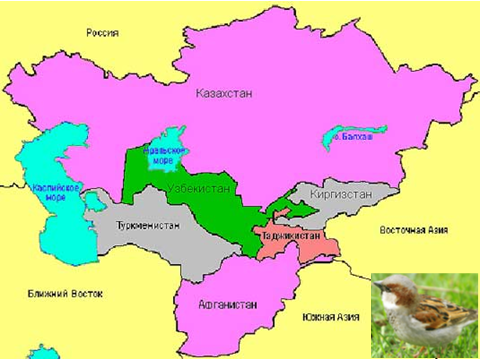 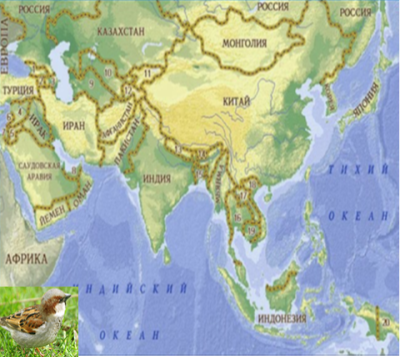 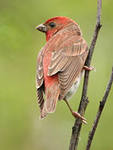 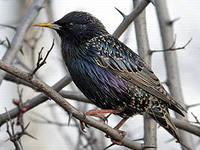 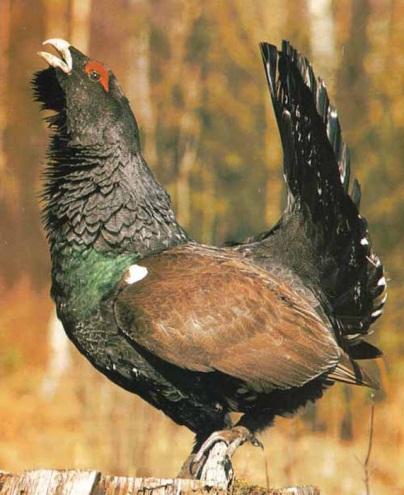 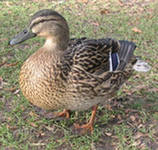 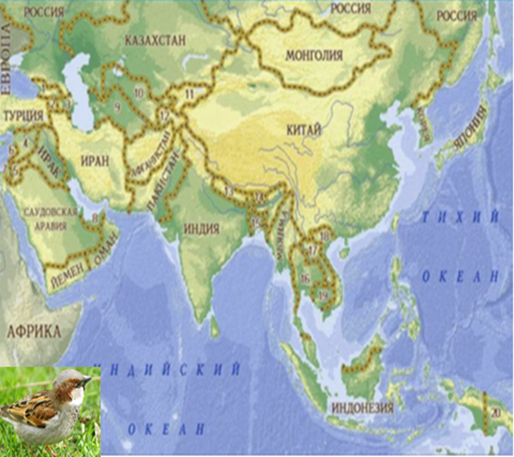 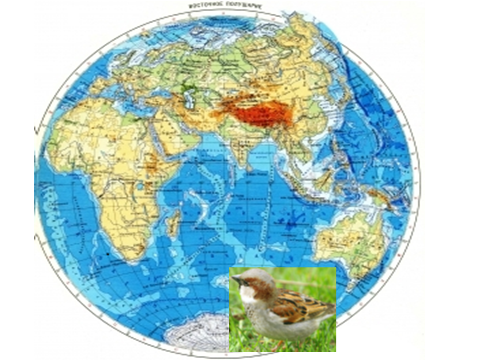 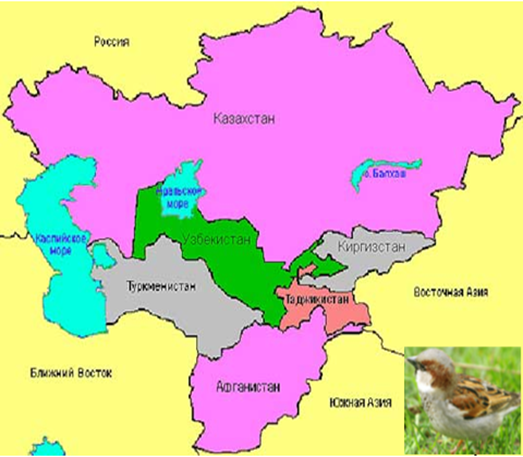 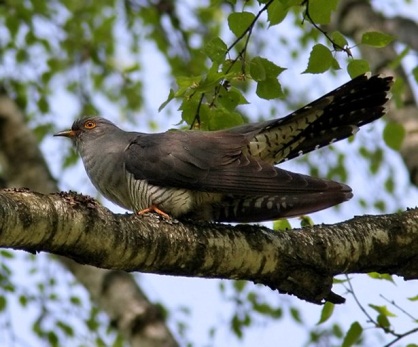 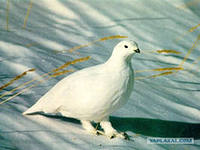 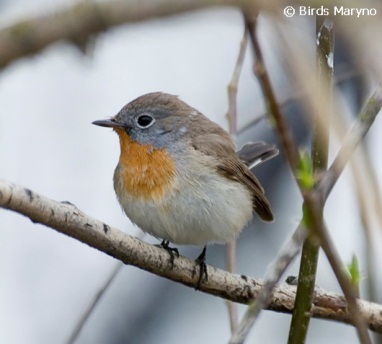 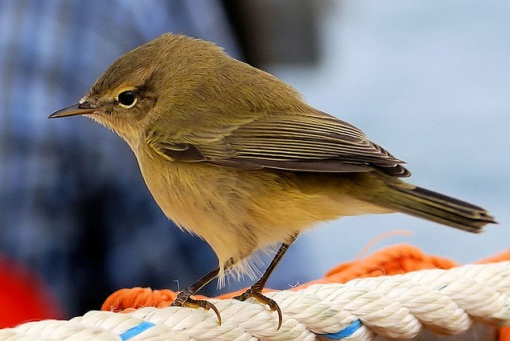 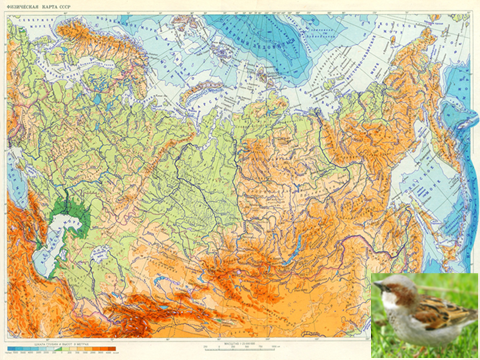 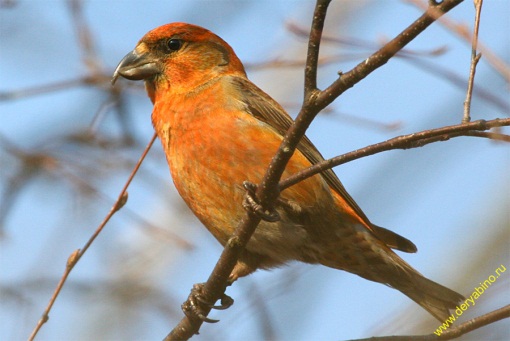 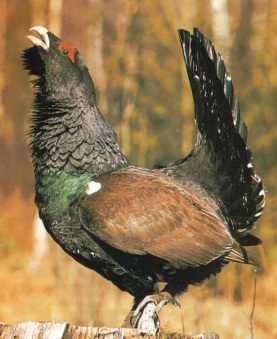 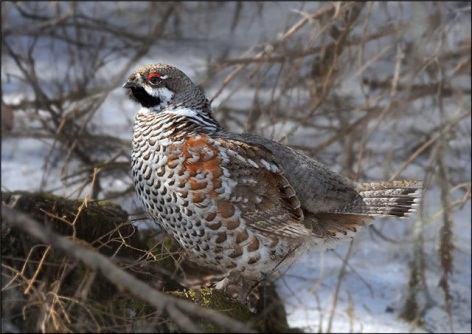 